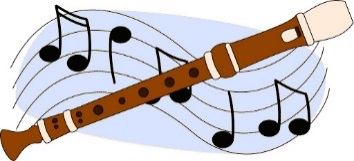 WHO: Parents of MES 3rd gradersWHat: 3rd Grade Music InformanceWHen: Thursday, March 10th at 7 pmWHERE: MES Cafeteria/StageWhat is an informance?Instead of “performing” for you, I would like to “inform” you on everything your child is learning in music class. It is interactive, hands-on and fun for all (wear comfortable shoes!)The 3rd graders and I would like to share what we do in music class with you! We think you will be surprised at how much we know (and we still have two more years of learning to do!) Come for an evening of fun-filled music making with your 3rd grade community. You will not want to miss this opportunity to step into your child’s music class!Miss Devan Cooney, dcooney@m-gsd.org(317) 966-2246 ext. 4306WHO: Parents of MES 3rd gradersWHat: 3rd Grade Music InformanceWHen: Thursday, March 10th at 7 pmWHERE: MES Cafeteria/StageWhat is an informance?Instead of “performing” for you, I would like to “inform” you on everything your child is learning in music class. It is interactive, hands-on and fun for all (wear comfortable shoes!)The 3rd graders and I would like to share what we do in music class with you! We think you will be surprised at how much we know (and we still have two more years of learning to do!) Come for an evening of fun-filled music making with your 3rd grade community. You will not want to miss this opportunity to step into your child’s music class!Miss Devan Cooney, dcooney@m-gsd.org(317) 966-2246 ext. 4306